		Agreement		Concerning the Adoption of Harmonized Technical United Nations Regulations for Wheeled Vehicles, Equipment and Parts which can be Fitted and/or be Used on Wheeled Vehicles and the Conditions for Reciprocal Recognition of Approvals Granted on the Basis of these United Nations Regulations*		(Revision 3, including the amendments which entered into force on 14 September 2017)_________		Addendum 148 – UN Regulation No. 149		Amendment 7Supplement 6 to the 00 series of amendments – Date of entry into force: 5 June 2023 		Uniform provisions concerning the approval of road illumination devices (lamps) and systems for power-driven vehiclesThis document is meant purely as documentation tool. The authentic and legal binding text is: ECE/TRANS/WP.29/2022/115._________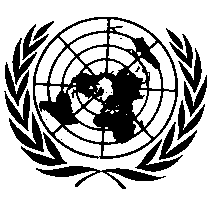 UNITED NATIONS		Paragraph 3.3.2.4.2., amend to read:"3.3.2.4.2.	In the case of headlamps/AFS installation unit designed to meet the requirements of both traffic systems, with or without an appropriate adjustment of the setting of the optical unit or the light source(s) or LED module(s), a horizontal arrow with a head on each end, the heads pointing respectively to the left and to the right."Annex 1, Items 9.1. and 9.1.6., reference to footnote 1, replace with 2.Item 9.1.8., amend to read:"9.1.8.	Total objective luminous flux as described in paragraph 4.5.2.6. of this Regulation exceeds 2.00∙103 lumens: yes/no/does not apply2 "Items 9.1.9. (twice), 9.2.2., 9.2.6. (twice), 9.2.8., 9.3.2.1., 9.3.2.3., 9.3.3. (twice), 9.3.5., 9.3.7., 9.3.8. (twice), 9.4., 9.4.3., 9.4.5. (twice), 9.4.7., 9.4.9. (twice), 9.5.3. (twice), 9.5.5. (twice), 9.5.6 to 9.5.9., 9.6.3., 9.6.5. (twice) and 12, reference to footnote 1, replace with 2.  E/ECE/TRANS/505/Rev.3/Add.148/Amend.7E/ECE/TRANS/505/Rev.3/Add.148/Amend.716 June 2023